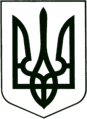                                                         УКРАЇНАМіністерство освіти і науки України ЧЕРКАСЬКА ГІМНАЗІЯ №9  ім. О.М. ЛУЦЕНКАЧЕРКАСЬКОЇ МІСЬКОЇ РАДИ ЧЕРКАСЬКОЇ ОБЛАСТІНАКАЗ Від 28.02.2023 р. 										 № 19Про звільнення від проходження
державної підсумкової атестації учнів,
які завершують здобуття повної загальної середньої освіти,
у 2022/2023 навчальному роціВідповідно до статті 17 Закону України "Про повну загальну середню освіту", Указу Президента України від 24 лютого 2022 року № 64/2022 "Про введення воєнного стану в Україні", затвердженого Законом України від 24 лютого 2022 року № 2102-IX "Про затвердження Указу Президента України "Про введення воєнного стану в Україні", Закону України від 23.02.2023 року «Про внесення змін до деяких Законів України щодо державної підсумкової атестації та вступної компанії 2023 році» та на виконання рішення педагогічної ради – протокол № 4 від 28.02.2023 року  НАКАЗУЮ:	Звільнити від проходження державної підсумкової атестації здобувачів освіти, які завершують здобуття повної загальної середньої освіти у 2022/2023 навчальному році відповідно до списків:11-А класБілашенко Андрій ОлександровичГаврилов Данило ОлександровичГловацький Владислав ВіталійовичГлуханько Євгенія ВікторівнаГорбікова Марина КостянтинівнаДемиденко Ростислав ВікторовичЄрмоленко Марія В’ячеславівнаЖосан Юлія ЄвгеніївнаІванченко Ярослав Віталійович Карасенко Ігор Юрійович Коровін Матвій Антонович Красильникова Анастасія Анатоліївна Крат Максим Анатолійович Мамалат Евеліна Дмитрівна Мар’ян Віталій Сергійович Мельцов Гліб Сергійович Мельцова Анастасія Сергіївна Мороз Анна Вадимівна Натура Сергій Романович Прилепський Артем Сергійович Рудаков Гліб Костянтинович Рядняна Валерія Ігорівна Сакун Дмитро Сергійович Самелюк Анастасія Сергіївна Свиридюк Єлизавета Дмитрівна Чупирко Михайло В’ячеславович Щербаков Владислав Олександрович Яцентюк Марія Анатоліївна11-Б класАлександров Максим ВіталійовичБалибіна Олександра ОлексіївнаБистров Олександр ОлександровичВаравва Юлія ЛеонідівнаДушейко Станіслав ЮрійовичЗахарченко Микита ОлександровичКарасенко Геогрій ЮрійовичКлименко Кіріл ОлеговичКононенко Іван Вікторович Кучман Гліб Андрійович Лащенко Дар’я Юріївна Лісова Валерія Олександрівна Макота Богдан Романович Москов Максим Андрійович  Пісковий Гліб Володимирович Пономаренко Каміла Олегівна Салипа Андрій Сергійович Самбур Іван Павлович Свиридкін Петро Андрійович Семенова Дар’я Олегівна Сторчак Аліна Євгеніївна Тимошенко Олександра Олегівна Ткаченко Софія Володимирівна Томащук Дініїл Романович Фесак Ірина Володимирівна Цвященко Нікіта Вікторович Чупріна Єлизавета Станіславівна  Шевченко Василь Володимирович11-В класАнікін Володимир АндрійовичВласенко Сабріна АндріївнаВойденко Роман ПавловичВолошина Софія АндріївнаГросу Давід РуслановичДанилов Мирон РомановичКарий Дмитро ЛеонідовичКорнієнко Єгор ОлеговичКравцова Аня Олегівна Крот Владислав Олегович Кудрицька Єкатерина Сергіївна Левенець Артем Віталійович Лисак Ілля Олександрович Лізанець Ярослав Ігорович Нагорна Ольга Олегівна Охріменко Ольга Олександрівна Покотілова Дарія Андріївна Прудиус Денис Вікторович Рядовий Олексій Андрійович Савін Тимур Артурович Слиненко Артур Олегович Сокур Євгеній Сергійович Терещенко Богдан Микоайович Ткаченко Володимир Олександрович Тоянко Руслан Романович Тупицька Аліна Русланівна Фесун Максим Станіславович Фесун Анастасія Юріївна11-Д класБаранова Станіслава ОлегівнаБригинець Ольга СергіївнаВасиленко Вікторія ЮріївнаВдовенко Борис ЮрійовичВдовиця Роман ОлександровичВільганюк Андрій ОлександровичВознюк Анна-Яна АндріївнаВойденко Анна ОлексіївнаВоробйов Андрій Андрійович Драбінська Софія Петрівна Іващенко Олег Сергійович Каверзін Олександр Павлович Колісник Дарина Вадимівна Куліш Кіра Анатоліївна Мороз Альона Ігорівна Новосьолова Софія Вадимівна Олексенко Вероніка Валеріївна Петров Микола Андрійович Плохута Артем Олексійович Плетінь Софія Олександрівна Подосєнова Анастасія Тарасівна Погрібна Анна Володимирівна Прилепська Валерія Богданівна Силенко Ангеліна Олександрівна Скічко Крістіна Олександрівна Столяров Іван Віталійович Удод Олександра Євгеніївна Чернявська Вікторія Русланівна Чернявська Марія Сергіївна Чайка Артур Олександрович Шимко Денис Олегович Виноградова Аліса Василівна2. Класним керівникам 11-х класів Мельниченко О. М., Ніколаєнко М. М., Заболоцькій О. В., Крату А. В. у класному журналі у «Зведеному обліку навчальних досягнень учнів» та в додатку до свідоцтва  про повну загальну середню освіту зробити записи «Звільнена» або «Звільнений» у графі «Державна підсумкова атестація».3. Заступнику директора з навчально-виховної роботи Захарчуку В. В. довести цей наказ до відома здобувачів освіти 11-х класів та їхніх батьків, розмістивши наказ на сайті закладу.4. Контроль за виконанням наказу залишаю за собою.Директор гімназії						Ірина ТОПЧІЙЗ наказом ознайомлені:Захарчук В. В. ______Мельниченко О. М._____Ніколаєнко М. М.______Заболоцька О. В. _____Крат А. В. _____